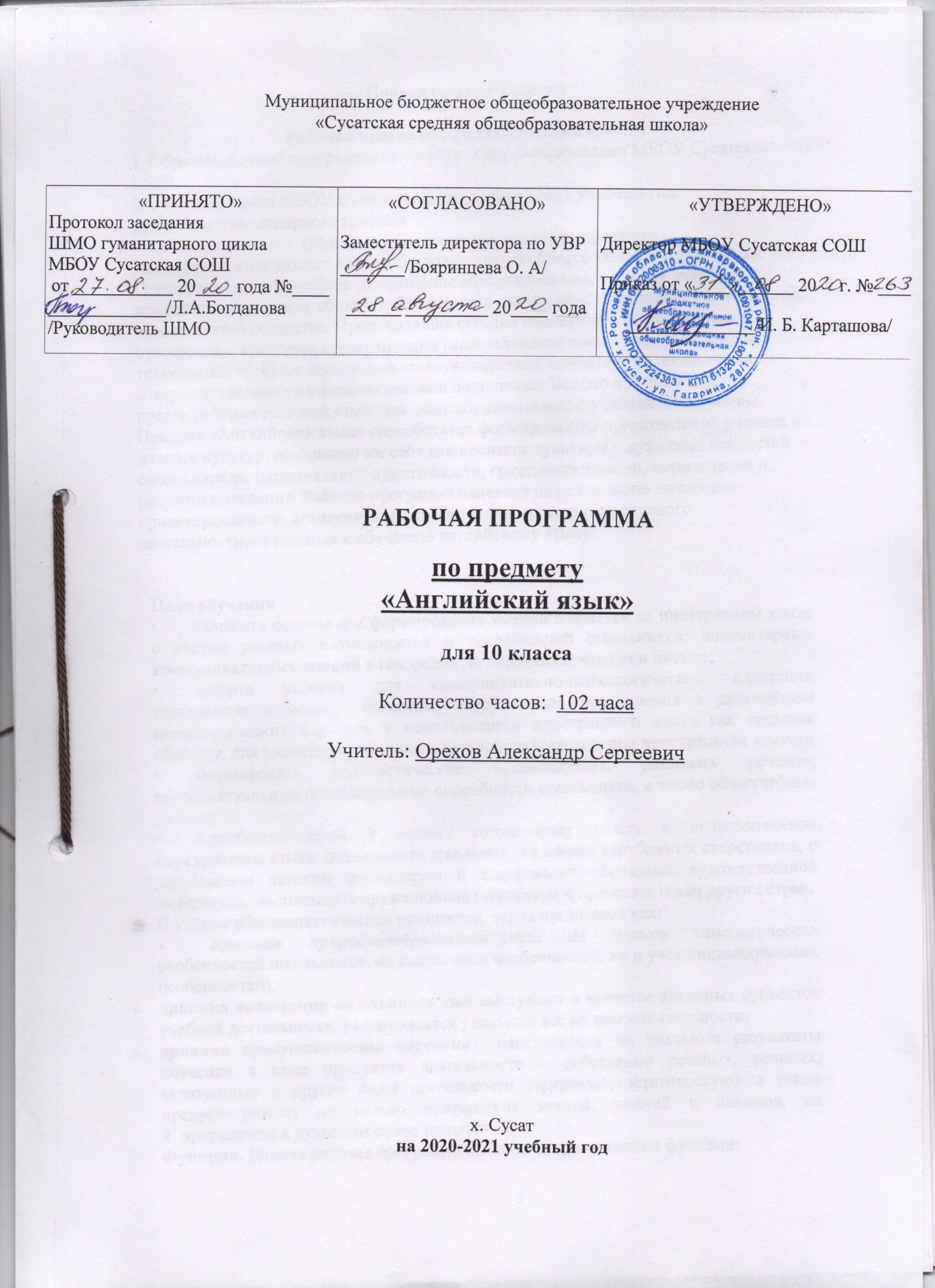 Пояснительная запискаРабочая программа разработана на основе:1. Образовательной программы основного общего образования МБОУ Сусатская СОШ.2. Учебного плана МБОУ Сусатская СОШ на 2020-2021 учебный год.                                                                                                                                                                                                                         3. Учебного календарного графикаОбщая характеристика учебного предметаАнглийский язык входит в общеобразовательную область «Иностранный язык». Специфика данной учебной дисциплины обусловлена тем, что язык является важнейшим средством общения, без которого невозможно существование и развитие человеческого общества. Происходящие сегодня изменения в общественных отношениях, средствах коммуникации (использование новых информационных технологий) требуют повышения коммуникативной компетенции школьников, совершенствования их филологической подготовки. Все это повышает статус предмета “Иностранный язык” как общеобразовательной учебной дисциплины. Предмет «Английский язык» способствует формированию представлений ученика о диалоге культур, осознанию им себя как носителя культуры и духовных ценностей своего народа, национальной идентичности, гражданственности, норм морали и речевого поведения. Рабочая программа нацелена на реализацию личностно-ориентированного, коммуникативно-когнитивного, социокультурного деятельностного подхода к обучению английскому языку.Цели обучения•        заложить основы для формирования умений общаться на иностранном языке с учетом речевых возможностей и потребностей школьников: элементарных коммуникативных умений в говорении, аудировании, чтении и письме;•        создать условия для коммуникативно-психологической адаптации школьников к новому языковому миру и для преодоления в дальнейшем психологических барьеров в использовании иностранного языка как средства общения, для развития мотивации к дальнейшему овладению иностранным языком;•        формировать лингвистические представления, развивать речевые, интеллектуальные познавательные способности школьников, а также общеучебные умения;•        приобщать детей к новому социальному опыту с использованием иностранного языка: познакомить школьников с миром зарубежных сверстников, с зарубежным детским фольклором и доступными образцами художественной литературы, воспитывать дружелюбное отношение к представителям других стран.С учётом общедидактических принципов, таких принципов как:принцип природосообразности (учета не только типологических особенностей школьников, их возрастных особенностей, но и учет индивидуальных особенностей);принцип автономии школьников, они выступают в качестве активных субъектов учебной деятельности, увеличивается удельный вес их самостоятельности;принцип продуктивности обучения – нацеленность на реальные результаты обучения в виде продуктов деятельности – собственно речевых, речевых, включенных в другие виды деятельности (трудовую, эстетическую), а также предусматривают не только приращение знаний, умений и навыков, но и  приращение в духовной сфере школьника.Функции. Данная рабочая программа выполняет три основные функции:- Информационно-методическая функция позволяет участникам образовательного процесса получить представление о целях, содержании, общей стратегии обучения, воспитания и развития учащихся основной школы средствами конкретного учебного предмета, о вкладе каждого учебного предмета в решение общих целей образования.- Организационно-планирующая функция позволяет рассмотреть возможное направление развертыванья и конкретизации содержания образовательного стандарта основного общего образования по конкретному учебному предмету с учетом его специфики и логики учебного процесса. Реализация организационно-планирующей функции предусматривает выделение этапов обучения, определение количественных и качественных характеристик содержания обучения на каждом этапе.- Контролирующая функция заключается в том, что программа, задавая требования к содержанию речи, коммуникативным умениям, к отбору языкового материала и к уровню обученности школьников на каждом этапе обучения, может служить основой для сравнения полученных в ходе контроля результатов.В процессе обучения по курсу "Enjoy English" в 10-11-х классах реализуются следующие цели. Развиваетсякоммуникативная компетенция на английском языке в совокупности ее составляющих — речевой, языковой, социокультурной, компенсаторной, учебно-познавательной, а именно:речевая компетенция — развиваются сформированные на базе основной школы коммуникативные умения в говорении, аудировании, чтении, письме с тем, чтобы школьники достигли общеевропейского порогового уровня Intermediate level;языковая компетенция — систематизируются ранее усвоенные и накапливаются новые языковые средства, обеспечивающие возможность общаться на темы, предусмотренные стандартом и примерной программой по английскому языку для данного этапа школьного образования;социокультурная компетенция — школьники приобщаются к культуре и реалиям стран, говорящих на английском языке, в рамках более широкого спектра сфер, тем и ситуаций общения, отвечающих опыту, интересам учащихся 15-17 лет, соответствующих их психологическим особенностям. Формируется умение выделять общее и специфическое в культуре родной страны и стран, говорящих на английском языке, строить свое речевое и неречевое поведение, исходя из этой специфики; представлять свою собственную страну в условиях межкультурного общения посредством мобилизации жизненного опыта учащихся, наблюдений за событиями, происходящими в реальности, и ознакомления их с соответствующим страноведческим, культуроведческим и социолингвистическим материалом, представленным в учебном курсе "Enjoy English";компенсаторная компетенция — развиваются умения в процессе общения выходить из затруднительного положения, вызванного нехваткой языковых средств за счет перифраза, использования синонимов, дефиниций, а также таких невербальных средств, как жесты, мимика;учебно-познавательная компетенция — развивается желание и умение школьников самостоятельно изучать английский язык доступными им способами (например, в процессе поиска и обработки информации на английском языке при выполнении проектов, с помощью интернета и т. п.); использовать специальные учебные умения (умение пользоваться словарями и справочниками, умение интерпретировать информацию устного и письменного текста и др.); пользоваться современными информационными технологиями, опираясь на владение английским языком.Продолжается развитие и воспитание школьников средствами предмета "иностранный язык". В частности, углубляется понимание учащимися роли изучения языков международного общения в современном поликультурном мире, ценности родного языка как элемента национальной культуры; осознание важности английского языка как средства познания, профессиональной состоятельности. Продолжается воспитание толерантности по отношению к иным языкам и культуре; воспитание качеств гражданина и патриота своей страны.Место учебного предмета в базисном учебном плане.Учебный предмет «Английский язык» входит в предметную область «Иностранные языки» «Английский язык» является обязательной частью учебного плана. На изучение этого предмета отведится 3 часа в неделю (35 учебных недель) 105 часов в год. Фактически будет проведено 102 часа(31.01.2021г.,23.02.2021г., – праздничные дни). Материал будет пройден за счет уплотнения.  Уровень изучения предмета базовый.Ведущие формы и методы, технологии обучения:Программа предусматривает использование таких методов как:Коммуникативно-ориентированного.1) Наглядно-иллюстративного.2) Проблемно-поискового.3) Креативного (мозговой штурм, метод вживания, коллажирование, метод образного видения), образно-иллюстративный.4) Метода проектов.следующих видов и форм работы:парная, индивидуальная, групповая, «по цепочке», презентация проектов. Поддерживание мотивации к изучению английского языка осуществляется через проведение нетрадиционных форм занятий (ролевая игра, дискуссия, дебаты, урок – путешествие, урок – презентация, урок - исследование, урок – портрет, урок- исследование, урок-практикум.) Также программа предусматривает использование и интеграцию современных педагогических технологий:- обучение в сотрудничестве;- проектная методика;- использование новых информационных технологий;- индивидуализация и дифференциацию обучения с учетом способностей детей, их уровня обученности.В данную программу входят такие здоровьесберегающие технологии как: - условия обучения ребенка в школе (отсутствие стресса, адекватность требований, адекватность методик обучения и воспитания); - рациональная организация учебного процесса (в соответствии с возрастными, половыми, индивидуальными особенностями и гигиеническими требованиями); - соответствие учебной и физической нагрузки возрастным возможностям ребенка; - необходимый, достаточный и рационально организованный двигательный режим.Учебно-методический комплекс:Рабочая программа ориентирована на использование учебно-методического комплекта Английский с удовольствием - «Enjoy English» для 10-11 классов старшей ступени обучения общеобразовательных учреждений - Рабочая программа составлена с учётом концептуальных основ образовательного стандарта по иностранному языку и для реализации   положений, определяющих цели и задачи обучения иностранному языку в общеобразовательных учреждениях.Планируемые результаты освоения учебного предметаЛичностные результатыИзучение английского языка в основной школе направлено на развитие:• устойчивой мотивации к изучению иностранных языков, стремлению самостоятельно совершенствовать свои навыки и умения в данной предметной области, осознание возможностей использования иностранного языка как средства саморазвития и самореализации;• стремления к изучению культуры своего народа, готовности и потребности знакомить с ней представителей других стран и народов;• волевых качеств личности, таких как целеустремленность, трудолюбие, самодисциплина;• эмоциональной сферы, включая способности к сопереживанию, толерантности, а также развитие интеллектуальных и креативных способностей, инициативы, способности работать в команде;• гражданской сознательности и патриотизма, понимание своей общекультурной и этнической идентичности, ответственности за сохранение национальных и общекультурных ценностей, готовности их отстаивать, проявляя свою гражданскую позицию;• стремления к образованию через всю жизнь.Метапредметные результатыПредмет «Английский язык» направлен на развитие следующих умений:• планировать свое речевое и неречевое поведение;• осуществлять взаимодействие с окружающими в различных сферах общения с учетом реальных или возможных речевых ситуаций и социальных ролей, приемлемых для школьников данного возраста;• осуществлять учебную и исследовательскую деятельность, включая умение находить нужную информацию, фиксировать, систематизировать, обобщать и использовать ее с учетом поставленных целей;•работать с текстами разных стилей и жанров;• регулировать собственную деятельность, осуществлять самонаблюдение, самоконтроль и самооценку в процессе коммуникативной и познавательной деятельности.Предметные результаты:Социально-бытовая сфера. Повседневная жизнь семьи, ее доход жилищные и бытовые условия проживания в городской квартире или в доме/коттедже в сельской местности. Распределение домашних обязанностей в семье. Общение в семье и в школе, межличностные отношения с друзьями и знакомыми. Здоровье и забота о нем, самочувствие, медицинские услуги.Социально-культурная сфера. Молодежь в современном обществе. Досуг молодежи: посещение кружков, спортивных секций и клубов по интересам. Страна/страны изучаемого языка, их культурные достопримечательности. Путешествие по своей стране и за рубежом, его планирование и организация, места и условия проживания туристов, осмотр достопримечательностей. Природа и экология, научно-технический прогресс.Учебно-трудовая сфера. Современный мир профессий. Возможности продолжение образования в высшей школе. Проблемы выбора будущей сферы трудовой и профессиональной деятельности, профессии, планы на ближайшее будущее. Языки международного общения и их роль при выборе профессии в современном мире.В диалогической речи.Учащиеся совершенствуют умения участвовать в диалогах этикетного характера, диалогах-расспросах, диалогах-побуждениях к действию, диалогах-обменах информацией, а также в диалогах смешанного типа, включающих элементы разных типов диалогов на основе новой тематики, в тематических ситуациях официального и неофициального повседневного общения.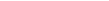 Учащиеся развивают умения:участвовать в беседе/дискуссии на знакомую тему,осуществлять запрос информации,обращаться за разъяснениями,выражать свое отношение к высказыванию партнера, свое мнение по обсуждаемой теме.Объем диалогов – до 6-7 реплик со стороны каждого учащегося.В монологической речи.Учащиеся совершенствуют умения устно выступать с сообщениями в связи с увиденным/прочитанным, по результатам работы над иноязычным проектом.При овладении монологической речью школьники развивают умения:делать сообщения, содержащие наиболее важную информацию по теме/проблеме,кратко передавать содержание полученной информации;рассказывать о себе, своем окружении, своих планах, обосновывая свои намерения/поступки;рассуждать о фактах/событиях, приводя примеры, аргументы, делая выводы;описывать особенности жизни и культуры своей страны и страны/стран изучаемого языка.Объем монологического высказывания 12-15 фраз.В письменной речи.Учащиеся совершенствуют уменияписать личное письмо, заполнять анкеты, бланки;излагать сведения о себе в форме, принятой в странах, говорящих на английском языке (автобиография/резюме);составлять план, тезисы устного/письменного сообщения, в том числе на основе выписок из текстарасспрашивать в личном письме о новостях и сообщать их;рассказывать об отдельных фактах/событиях своей жизни, выражая свои суждения и чувства;описывать свои планы на будущее.В аудировании.При овладении аудированием школьники продолжают развивать умения:понимать на слух (с различной степенью полноты и точности) высказывания собеседников в процессе общения, а также содержание аутентичных аудио- и видеотекстов различных жанров;понимать основное содержание несложных звучащих текстов монологического и диалогического характера: теле- и радиопередач в рамках изучаемых тем;выборочного понимать необходимую информацию в объявлениях и информационной рекламе;относительно полного понимания высказывания собеседника в наиболее распространенных стандартных ситуациях повседневного общения.отделять главную информацию от второстепенной, выявлять наиболее значимые факты, определять свое отношение к ним, извлекать из аудиотекста необходимую/интересующую информацию.Время звучания текстов для аудирования – до 3-х минут.В чтении.Учащиеся развивают умения использовать все основные виды чтения при работе с аутентичными текстами различных стилей: публицистических, научно-популярных, художественных, прагматических, а также текстами из разных областей знания (с учетом межпредметных связей):ознакомительное чтение;изучающее чтение;просмотровое/поисковое чтение.Содержание учебного предметаUnit1. Снова школа – новые ожидания.  Школа вчера и сегодня. Имидж молодого человека. Популярные и экстремальные виды спорта. Досуг молодежи. Повседневная жизнь подростка- 27 часовUnit2. Повседневная жизнь, быт, семья. Межличностные отношения. Здоровье и забота о нем.История моей семьи. Говорим о семейных ценностях. Семейная гостиная. Что делает семью счастливой? Семейные разногласия. Дни, о которых мы помним.-23 часаUnit3. Научно-технический прогресс.Цивилизация и прогресс. Изучаем прошлое. Прогресс и развитие. Чудеса мира, сотворенные человеком. Роботы будущего.-27 часовUnit4 Современный мир профессий. Планы на будущее, проблема выбора профессии. Роль иностранного языка в современном мире.Мир твоих  возможностей. Программы обмена для школьников. Стиль поведения. Культурный шок.-25 часовОписание учебно – методического и материально – технического обеспеченияДля реализации программы используются:1.  Мультимедийный комплекс (компьютер, проектор, экран).2. Таблицы по грамматике 3.Карта Соединённого Королевства Великобритании и Северной Ирландии4.Биболетова М. 3. Английский язык: аудиоприложение / М. 3, Биболетова.5..Программа курса английского языка «Английский с удовольствием» для 2-11 классов общеобразовательных учреждений.  Автор: М.З.Биболетова, Н.Н. Трубанёва.6.Английский язык «Английский с удовольствием» - 10класс, автор учебника М. З. Биболетова , Н. Н. Трубанева.Планируемые результаты изучения учебного предмета, курсаОбучающиеся научатся понимать:- основные значения изученных лексических единиц (слов, словосочетаний ); основныеспособы словообразования (аффиксация, словосложение, конверсия);- особенности структуры простых и сложных предложений английского языка; интонацию различных типов коммуникативных предложений;- признаки изученных грамматических явлений (видовременных форм глаголов, модальных глаголов и их эквивалентов, артиклей, существительных, степеней сравнения прилагательных и наречий, местоимений, числительных, предлогов);- основные нормы речевого этикета (реплики-клише, наиболее распространенную оценочную лексику), принятую в стране изучаемого языка;- роль владения иностранными языками в современном мире; особенности образа жизни, быта, культуры англоговорящих стран (всемирно известные достопримечательности, выдающиеся люди и их вклад в мировую культуру), сходство и различия в традициях своей страны и англоговорящих стран;уметь:в области говорения:- участвовать в беседе / дискуссии на заданную тему, в том числе используя заданные алгоритмы ведения дискуссии- осуществлять запрос информации / самому делиться известной информацией- брать интервью / проводить опросы в классе на заданную тему с опорой на предложенный план/ алгоритм- обращаться за разъяснениями/ давать собственные разъяснения, в том числе при выполнении совместной проектной работы- выражать свое отношение к высказыванию партнера, свое мнение по обсуждаемой темев области аудирования:- предполагает прослушивание текстов разных жанров и стилей, в соответствии с требованиями федерального компонента образовательного стандарта и программы по английскому языку.- школьники должны понимать на слух с различной степенью полноты и точности высказывания собеседников в процессе общения, а также содержание аутентичных аудиотекстов различных жанров.в области чтения:- предусматривается овладение тремя основными стратегиями: ознакомительным, изучающим и просмотровым чтением на текстах разных жанров (публицистических, функциональных, художественных, научно-популярных)в области письма:- делать выписки, заметки при чтении/ прослушивании текста- составлять план, тезисы устного или письменного сообщения, в том числе на основе выписок из текста- заполнять бланки, анкеты- писать небольшой рассказ/ эссе на известную тему ( пользуясь образцом / алгоритмом), придерживаясь заданного объема- писать неформальное (личное) и формальное письмо с опорой на заданный алгоритм- готовить презентации по выполненному проекту.Обучающиеся получат возможность научиться:Самостоятельно изучать, описывать, сравнивать, анализировать и оценивать, проводить поиск необходимой информации, ориентироваться в функциональных типах текста на английском языке, делать краткие сообщения на английском языке, использовать при необходимости перевод с английского языка на русский.Освоение вышеперечисленных компетенций с целью использования приобретенных знаний и умений в практической деятельности и повседневной жизни для  решения разнообразных жизненных задач.Критерии выставления отметок по иностранному языку Чтение с пониманием основного содержания прочитанного (ознакомительное)Оценка «5» ставится учащемуся, если он понял основное содержание оригинального текста, может выделить основную мысль, определить основные факты, умеет догадываться о значении незнакомых слов из контекста, либо по словообразовательным элементам, либо по сходству с родным языком. Скорость чтения иноязычного текста может быть несколько замедленной по сравнению с той, с которой ученик читает на родном языке. Заметим, что скорость чтения на родном языке у учащихся разная. Оценка «4» ставится ученику, если он понял основное содержание оригинального текста, может выделить основную мысль, определить отдельные факты. Однако у него недостаточно развита языковая догадка, и он затрудняется в понимании некоторых незнакомых слов, он вынужден чаще обращаться к словарю, а темп чтения более замедленен.        Оценка «3» ставится школьнику, который не совсем точно понял основное содержание прочитанного, умеет выделить в тексте только небольшое количество фактов, совсем не развита языковая догадка.        Оценка «2» выставляется ученику в том случае, если он не понял текст или понял содержание текста неправильно, не ориентируется в тексте при поиске определенных фактов, не умеет семантизировать(понимать значение) незнакомую лексику.Чтение с полным пониманием содержания (изучающее)Оценка «5» ставится ученику, когда он полностью понял несложный оригинальный текст (публицистический, научно-популярный; инструкцию или отрывок из туристического проспекта). Он использовал при этом все известные приемы, направленные на понимание прочитанного (смысловую догадку, анализ).Оценка «4» выставляется учащемуся, если он полностью понял текст, но многократно обращался к словарю.Оценка «3» ставится, если ученик понял текст не полностью, не владеет приемами его смысловой переработки. Оценка «2» ставится в том случае, когда текст учеником не понят. Он с трудом может найти незнакомые слова в словаре.Чтение с нахождением интересующей или нужной информации (просмотровое)Оценка «5» ставится ученику, если он может достаточно быстро просмотреть несложный оригинальный текст (типа расписания поездов, меню, программы телепередач) или несколько небольших текстов и выбрать правильно запрашиваемую информацию.Оценка «4» ставится ученику при достаточно быстром просмотре текста, но при этом он находит только примерно 2/3 заданной информации.Оценка «3» выставляется, если ученик находит в данном тексте (или данных текстах) примерно 2/3 заданной информации.Оценка «2» выставляется в том случае, если ученик практически не ориентируется в тексте.Понимание речи на слух        Основной речевой задачей при понимании звучащих текстов на слух является извлечение основной или заданной ученику информации.        Оценка «5» ставится ученику, который понял основные факты, сумел выделить отдельную, значимую для себя информацию (например, из прогноза погоды, объявления, программы радио и телепередач), догадался о значении части незнакомых слов по контексту, сумел использовать информацию для решения поставленной задачи (например найти ту или иную радиопередачу).Оценка «4» ставится ученику, который понял не все основные факты. При решении коммуникативной задачи он использовал только 2/3 информации. Оценка «3» свидетельствует, что ученик понял только 50 % текста. Отдельные факты понял неправильно. Не сумел полностью решить поставленную перед ним коммуникативную задачу. Оценка «2» ставится, если ученик понял менее 50 % текста и выделил из него менее половины основных фактов. Он не смог решить поставленную перед ним речевую задачу.Говорение Говорение в реальной жизни выступает в двух формах общения: в виде связных высказываний типа описания или рассказа и в виде участия в беседе с партнером.Выдвижение овладения общением в качестве практической задачи требует поэтому, чтобы учащийся выявил свою способность, как в продуцировании связных высказываний, так и в умелом участии в беседе с партнером. При оценивании связных высказываний или участия в беседе учащихся многие учителя обращают основное внимание на ошибки лексического, грамматического характера и выставляют отметки, исходя только исключительно из количества ошибок. Подобный подход вряд ли можно назвать правильным.Во-первых, важными показателями рассказа или описания являются соответствия темы, полнота изложения, разнообразие языковых средств, а в ходе беседы — понимание партнера, правильное реагирование на реплики партнера, разнообразие своих реплик. Только при соблюдении этих условий речевой деятельности можно говорить о реальном общении. Поэтому все эти моменты должны учитываться, прежде всего, при оценке речевых произведений школьников.                               Во-вторых, ошибки бывают разными. Одни из них нарушают общение, т. е. ведут к непониманию. Другие же, хотя и свидетельствуют о нарушениях нормы, но не нарушают понимания. Последние можно рассматривать как оговорки.В связи с этим основными критериями оценки умений говорения следует считать:-соответствие теме,-достаточный объем высказывания,- разнообразие языковых средств и т. п.,а ошибки целесообразно рассматривать как дополнительный критерий.Высказывание в форме рассказа, описанияОценка «5» ставится ученику, если он в целом справился с поставленными речевыми задачами. Его высказывание было связным и логически последовательным. Диапазон используемых языковых средств достаточно широк. Языковые средства были правильно употреблены, практически отсутствовали ошибки, нарушающие коммуникацию, или они были незначительны. Объем высказывания соответствовал тому, что задано программой на данном году обучения. Наблюдалась легкость речи и достаточно правильное произношение. Речь ученика была эмоционально окрашена, в ней имели место не только передача отдельных фактов (отдельной информации), но и элементы их оценки, выражения собственного мнения.Оценка «4» выставляется учащемуся, если он в целом справился с поставленными речевыми задачами. Его высказывание было связанным и последовательным. Использовался довольно большой объем языковых средств, которые были употреблены правильно. Однако были сделаны отдельные ошибки, нарушающие коммуникацию. Темп речи был несколько замедлен. Отмечалось произношение, страдающее сильным влиянием родного языка. Речь была недостаточно эмоционально окрашена. Элементы оценки имели место, но в большей степени высказывание содержало информацию и отражало конкретные факты.Оценка «3» ставится ученику, если он сумел в основном решить поставленную речевую задачу, но диапазон языковых средств был ограничен, объем высказывания не достигал нормы. Ученик допускал языковые ошибки. В некоторых местах нарушалась последовательность высказывания. Практически отсутствовали элементы оценки и выражения собственного мнения. Речь не была эмоционально окрашенной. Темп речи был замедленным.Оценка «2» ставится ученику, если он только частично справился с решением коммуникативной задачи. Высказывание было небольшим по объему (не соответствовало требованиям программы). Наблюдалась узость вокабуляра. Отсутствовали элементы собственной оценки. Учащийся допускал большое количество ошибок, как языковых, так и фонетических. Многие ошибки нарушали общение, в результате чего возникало непонимание между речевыми партнерами.Участие в беседеПри оценивании этого вида говорения важнейшим критерием также, как и при оценивании связных высказываний является речевое качество и умение справиться с речевой задачей, т. е. понять партнера и реагировать правильно на его реплики, умение поддержать беседу на определенную тему. Диапазон используемых языковых средств, в данном случае, предоставляется учащемуся.Оценка «5» ставится ученику, который сумел решить речевую задачу, правильно употребив при этом языковые средства. В ходе диалога умело использовал реплики, в речи отсутствовали ошибки, нарушающие коммуникацию.Оценка «4» ставится учащемуся, который решил речевую задачу, но произносимые в ходе диалога реплики были несколько сбивчивыми. В речи были паузы, связанные с поиском средств выражения нужного значения. Практически отсутствовали ошибки, нарушающие коммуникацию.Оценка «3» выставляется ученику, если он решил речевую задачу не полностью. Некоторые реплики партнера вызывали у него затруднения. Наблюдались паузы, мешающие речевому общению.Оценка «2» выставляется, если учащийся не справился с решением речевой задачи. Затруднялся ответить на побуждающие к говорению реплики партнера. Коммуникация не состоялась.Оценивание письменной речи учащихсяОценка «5» Коммуникативная задача решена, соблюдены основные правила оформления текста, очень незначительное количество орфографических и лексико-грамматических погрешностей. Логичное и последовательное изложение материала с делением текста на абзацы. Правильное использование различных средств передачи логической связи между отдельными частями текста. Учащийся показал знание большого запаса лексики и успешно использовал ее с учетом норм иностранного языка. Практически нет ошибок. Соблюдается правильный порядок слов. При использовании более сложных конструкций допустимо небольшое количество ошибок, которые не нарушают понимание текста. Почти нет орфографических ошибок.  Соблюдается деление текста на предложения. Имеющиеся неточности не мешают пониманию текста.Оценка «4» Коммуникативная задача решена, но лексико-грамматические погрешности, в том числе выходящих за базовый уровень, препятствуют пониманию. Мысли изложены в основном логично. Допустимы отдельные недостатки при делении текста на абзацы и при использовании средств передачи логической связи между отдельными частями текста или в формате письма. Учащийся использовал достаточный объем лексики, допуская отдельные неточности в употреблении слов или ограниченный запас слов, но эффективно и правильно, с учетом норм иностранного языка. В работе имеется ряд грамматических ошибок, не препятствующих пониманию текста. Допустимо несколько орфографических ошибок, которые не затрудняют понимание текста.Оценка «3» Коммуникативная задача решена, но языковые погрешности, в том числе при применении языковых средств, составляющих базовый уровень, препятствуют пониманию текста. Мысли не всегда изложены логично. Деление текста на абзацы недостаточно последовательно или вообще отсутствует. Ошибки в использовании средств передачи логической связи между отдельными частями текста. Много ошибок в формате письма. Учащийся использовал ограниченный запас слов, не всегда соблюдая нормы иностранного языка.  В работе либо часто встречаются грамматические ошибки элементарного уровня, либо ошибки немногочисленны, но так серьезны, что затрудняют понимание текста. Имеются многие ошибки, орфографические и пунктуационные, некоторые из них могут приводить к непониманию текста.Оценка «2» Коммуникативная задача не решена. Отсутствует логика в построении высказывания. Не используются средства передачи логической связи между частями текста. Формат письма не соблюдается. Учащийся не смог правильно использовать свой лексический запас для выражения своих мыслей или не обладает необходимым запасом слов. Грамматические правила не соблюдаются. Правила орфографии и пунктуации не соблюдаются.За письменные работы(контрольные работы, самостоятельные работы, словарные диктанты) оценка вычисляется исходя из процента правильных ответов: Творческие письменные работы (письма, разные виды сочинений) оцениваются по пяти критериям:а) Содержание (соблюдение объема работы, соответствие теме, отражены ли все указанные в задании аспекты, стилевое оформление речи соответствует типу задания, аргументация на соответствующем уровне, соблюдение норм вежливости).ПРИ НЕУДОВЛЕТВОРИТЕЛЬНОЙ ОЦЕНКЕ ЗА СОДЕРЖАНИЕ ОСТАЛЬНЫЕ КРИТЕРИИ НЕ ОЦЕНИВАЮТСЯ, И РАБОТА ПОЛУЧАЕТ НЕУДОВЛЕТВОРИТЕЛЬНУЮ ОЦЕНКУ;б) Организация работы (логичность высказывания, использование средств логической связи на соответствующем уровне, соблюдение формата высказывания и деление текста на абзацы);в) Лексика (словарный запас соответствует поставленной задаче и требованиям данного года обучения языку);г) Грамматика (использование разнообразных грамматических конструкций в соответствии с поставленной задачей и требованиям данного года обучения языку);д) Орфография и пунктуация (отсутствие орфографических ошибок, соблюдение главных правил пунктуации: предложения начинаются с заглавной буквы, в конце предложения стоит точка, вопросительный или восклицательный знак, а также соблюдение основных правил расстановки запятых).      Календарно- тематическое планированиеВсего- 102 часаВиды работОценка «3»Оценка «4»Оценка «5»Контрольные работыОт 50% до 69%От 70% до 90%От 91% до 100%Самостоятельные работы, словарные диктантыОт 60% до 74%От 75% до 94%От 95% до 100%№п/пТема урокаКол-во часовДатаДата№п/пТема урокаКол-во часовпланфакт1Новая школа – ожидания и тревоги103.092Особенности школьного образования в США и Великобритании».  104.093 Школа вчера и сегодня.108.094 Школа вчера и сегодня (на примере школ Великобритании и Древней Греции).110.095 Советы школьного психолога: как эффективно организовать время.111.096Проект  «Что я ожидаю от школы».115.097Школьная форма.117.098Школьное обозрение: дискуссия о школьной одежде.118.099Конструкции косвенной речи.122.0910Имидж молодого человека как проявление его внутреннего мира.124.0911 Показ моды.125.0912 Спорт в жизни подростка. Сослагательное наклонение.129.0913 Популярные и экстремальные виды спорта. Новые виды спортивных соревнований..101.1014 Олимпийские игры. Безопасность при занятиях спортом.102.1015 Преимущества и недостатки занятий спортом.106.1016 Спортивная честь и сила характера.108.1017 Молодежь в современном мире. Досуг молодёжи.109.1018Музыкальные предпочтения, популярные солисты и группы.  113.1019Роль музыки в жизни людей.115.1020Создание проекта «Гимн поколения».116.1021Повседневная жизнь подростка.120.1022Контрольная работа «Спорт».     122.1023Работа над ошибками.123.1024Как управлять своим временем?127.10 25Советы взрослых и личное мнение.129.1026Проект «Выиграй время».130.1027История моей семьи: связь поколений.110.1128 История моей семьи: связь поколений.112.1129 История моей семьи: связь поколений.113.1130Создание мини-проекта «Истории из прошлого»117.1131 Семейная гостиная.119.1132Текст «Из жизни близнецов».120.1133 «Родные (сводные братья и сёстры)». Бывает ли детям неловко за своих родителей. 124.1134 Что делает семью счастливой.126.1135Введение и отработка условных предложений 3 типа.127.1136 Несогласие в семье.101.1237Развитие умений аналитического чтения.103.1238 Следует ли родителям выбирать друзей для своих детей?104.1239Ролевая игра «Семья».108.1240Дни, о которых мы помним.110.1241Развитие умений аналитического чтения.111.1242Закрепление и активизация грамматических навыков: система времён.115.1243Урок самоконтроля.117.1244Повторение грамматического материала.118.1245Повторение грамматического материала.129.1246Контрольная работа «Семья».124.1247Развитие навыков устной и письменной речи112.0148 «Цивилизация и прогресс»114.0149 «Цивилизация и прогресс»115.0150Употребление модальных глаголов для выражения степени вероятности события в прошлом.119.0151 Цивилизация и прогресс.121.0152 Цивилизация и прогресс.122.0153Развитие различных способов выражения степеней сравнения прилагательных.126.0154 Древняя цивилизация майя.128.0155Проект «Древние цивилизации и археологические открытия».129.0156Прогресс и развитие.102.0257Прогресс и развитие.104.0258Условные предложения.105.0259Проект «Самое важное изобретение».109.0260 Прогресс и развитие.111.0261 Прогресс и развитие.112.0262Словообразование с помощью аффиксации.116.0263 Прогресс и развитие.118.0264Развитие произносительных навыков (на примере интернациональных слов)119.0265Нравственный аспект технического прогресса.125.0266Работа над проектом «Создадим новый приз».126.02 67 Инфинитив.102.0368Древние цивилизации.104.0369Создание проекта «Местное рукотворное чудо».105.0370 Роботы будущего. (из книги А. Азимова «Я – робот»)109.0371Развитие умений чтения биографического и художественного текстов.111.0372 Работа над проектом «Создадим нового робота».112.0373Выполнение проекта «Изменение климата».116.0374Выполнение проекта «Изменение климата».118.0375Повторяем лексический материал.119.0376Повторяем грамматический материал.130.0377Контрольная работа «Прогресс».101.0478Мир твоих возможностей.102.0479Выражения с глаголом to get.106.0480Программы обмена для школьников.108.0481Твой мир путешественника.109.0482Развитие лексических навыков: употребление предлогов.113.0483Развитие умений аудирования и говорения, отработка интонации.  115.0484Лондонское метро: история и современность.116.0485 Союзные и вводные слова120.0486Лондонское метро: история и современность.122.0487Твой мир путешественника.123.0488Твой мир путешественника.127.0489 «Стиль поведения». Конструкции для выражения запрета.129.0490Хорошие манеры.130.0491Проект «Соглашение по правилам поведения».104.0592 Некоторые особенности поведения англичан. Что может удивить англичан в публичном поведении россиян?106.0593“Small talk” и его особенности. Развитие умений диалогического общения107.05 94 Развитие умений диалогического общения111.05 95Культурный шок восприятие нами непонятных явлений другой культуры113.05 96Культурный шок восприятие нами непонятных явлений другой культуры114.0597Заметки для путешественника, посещающего другую страну.118.05 98Развитие умений чтения  художественного текста.120.0599Развитие умений чтения  художественного текста.121.05100Подготовка к контрольной работе125.05101Контрольная работа «Мир твоих возможностей».127.05102Урок обобщающего повторения.128.05